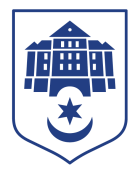 ТЕРНОПІЛЬСЬКА МІСЬКА РАДАПОСТІЙНА КОМІСІЯз питань містобудуванняПротокол засідання комісії №4від 28.02.2022Всього членів комісії: 	(6) Назарій Редьква, Андрій Грицишин, Юрій Смакоуз, Артур Шатарський, Олександр Россомаха, Мар’яна Головко.Присутні члени комісії: 	(4) Назарій Редьква, Андрій Грицишин, Артур Шатарський, Олександр Россомаха.Відсутні члени комісії:	(2) Юрій Смакоуз,  Мар’яна Головко.Кворум є. Засідання комісії правочинне.На засідання комісії запрошені:Віктор Кібляр – начальник відділу земельних ресурсів;Василь Бесага – начальник управління  містобудування, архітектури та кадастру;Юлія Чорна – начальник організаційного відділу ради управління організаційно-виконавчої роботи.Головуючий – голова комісії Назарій Редьква.Депутати міської ради Назарій Редьква, Андрій Грицишин, Артур Шатарський, Олександр Россомаха, представники виконавчих органів ради Віктор Кібляр, Василь Бесага, Юлія Чорна брали участь в засіданні постійної комісії за допомогою електронних месенджерів, які не заборонені до використання в Україні.Слухали:	 Про затвердження порядку денного засідання комісії.Виступив:   Назарій Редьква, який  запропонував сформувати порядок денний наступними питаннями,які були зазначені в листі  № 5161-Ю від 21.02.2022Про затвердження містобудівної документації «Генеральний план с.Плесківці Тернопільської міської територіальної громади»Результати голосування за затвердження порядку денного, враховуючи пропозицію Назарія Редькви: За - 4, проти-0, утримались-0. Рішення прийнято.ВИРІШИЛИ:	    Затвердити порядок денний комісії. Порядок денний засідання:Слухали: Про затвердження містобудівної документації «Генеральний план с.Плесківці Тернопільської міської територіальної громади»Доповідав:	Віктор КіблярРезультати голосування за проект рішення: За -4, проти-0, утримались-0. Рішення прийнято.Вирішили:	Рішення комісії №1 додається.Голова комісії					Назарій РЕДЬКВАСекретар комісії					Артур ШАТАРСЬКИЙ№з/пНазва проєкту рішенняПро затвердження містобудівної документації «Генеральний план с.Плесківці Тернопільської міської територіальної громади»